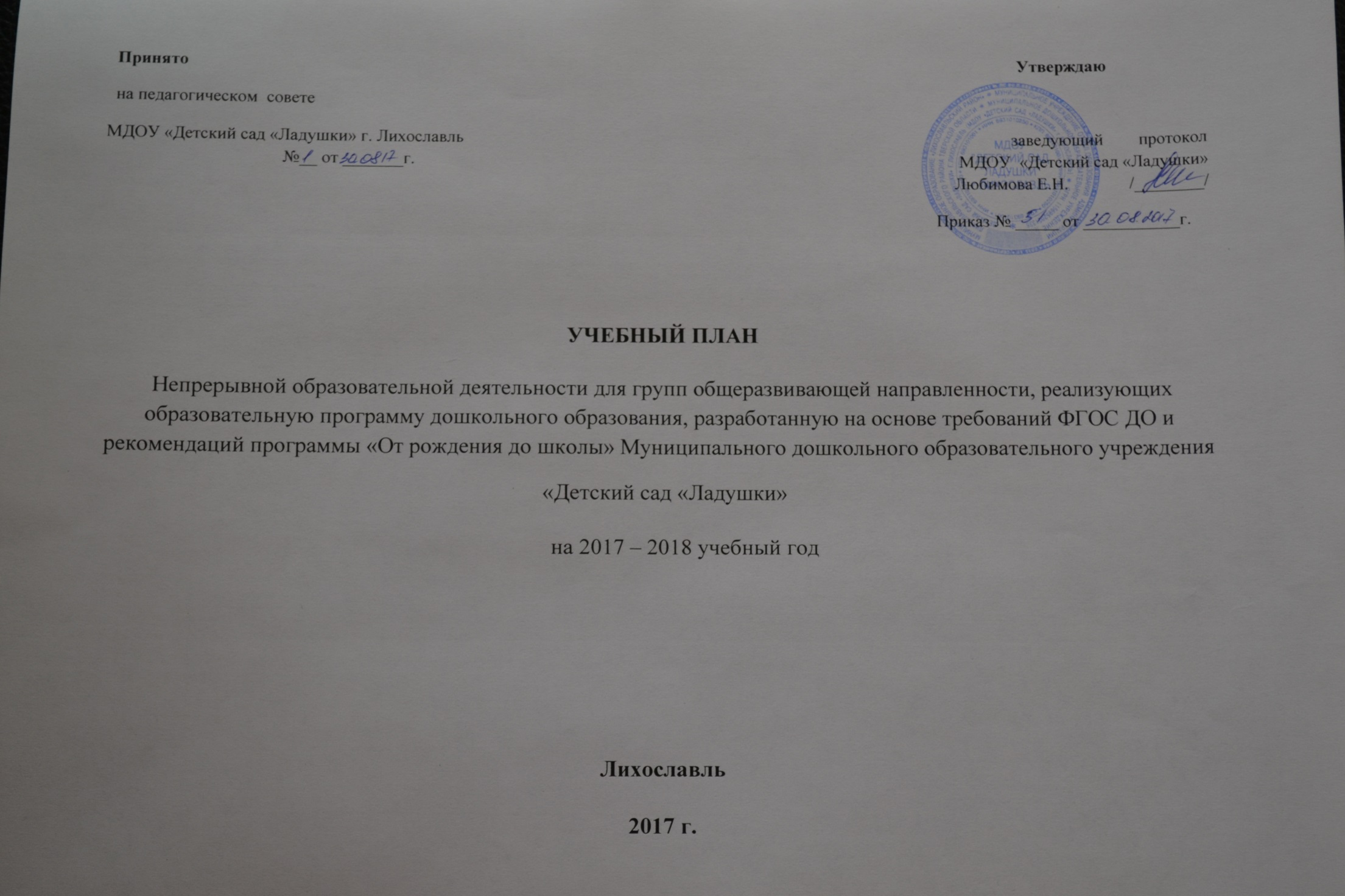 Учебный план МДОУ в соответствии с ФГОС дошкольного образования                    Пояснительная записка к учебному плану по реализации основной общеобразовательной программы 
                                     дошкольного образования МДОУ «Детский сад «Ладушки» г. Лихославль.

Учебный план МДОУ является нормативным документом, устанавливающим перечень образовательных областей и объём учебной нагрузки воспитанников, виды организованной образовательной деятельности и направления дополнительной образовательной деятельности, отводимого на освоение программного содержания по возрастным группам.
Учебный план МДОУ «Детский сад «Ладушки» г. Лихославль на 2017-2018 учебный год по реализации основной общеобразовательной программы дошкольного образования разработан в соответствии с: Федеральным законом от 29.12.2012 № 273-ФЗ «Об образовании в Российской Федерации»; Санитарно-эпидемиологическими правилами и нормативами СанПиН  2.4.1.3049-13 «Санитарно-эпидемиологические требования к устройству, содержанию и организации режима работы в дошкольных образовательных организаций» (утв. постановлением Главного государственного санитарного врача РФ от 15 мая . № 26); Порядком организации и осуществления образовательной деятельности по основным общеобразовательным программам - образовательным программам дошкольного образования утвержденного приказом Министерства образования и науки Российской Федерации от 30.08.2013 г. № 1014; Федеральными государственными образовательными стандартами дошкольного образования (Приказ Министерства образования и науки РФ от 17 октября . № 1155); Образовательной программой дошкольного образования разработанная на основе федерального образовательного стандарта дошкольного образования  МДОУ «Детский сад «Ладушки» г. Лихославль; Уставом МДОУ «Детский сад «Ладушки» г. Лихославль; Письмом «Комментарии к ФГОС дошкольного образования» Министерства образования и науки Российской Федерации от 28.02.2014 г. № 08-249.В МДОУ «Детский сад «Ладушки» г. Лихославль функционируют 6 групп : 
- 1 -  ясельная группа (до 2-х лет) ;- 1 -  1-я младшая  группа;-2 -  2-я младшая группа;
- 1 -  средняя группа;- 1 – старшая группа.
Организация воспитательно-образовательного процесса в МДОУ направлена на формирование общей культуры, физических, интеллектуальных и личностных качеств, формирование предпосылок учебной деятельности, обеспечивающих социальную успешность, сохранение и укрепление здоровья детей дошкольного возраста.
Содержание учебного плана включает совокупность образовательных областей, которые обеспечивают разностороннее развитие детей с учетом их возрастных и индивидуальных особенностей: социально-коммуникативное развитие; познавательное развитие; речевое развитие; художественно - эстетическое развитие; физическое развитие.
Инвариантная часть учебного плана МДОУ представлена Примерной основной общеобразовательной программой дошкольного образования «От рождения до школы»» под ред. Н.Е. Вераксы, Т.С. Комаровой, М. А. Васильевой, Москва: «Мозаика-Синтез», 2015г.
Максимально допустимый объем образовательной нагрузки в первой половине дня в младшей и средней группах не превышает 30 и 40 минут соответственно, а в старшей и подготовительной – 45 минут и 90 минут соответственно. С целью переключения детей на творческую активность, для снятия физического и умственного напряжения, повышения эмоционального тонуса организма в режим всех возрастных групп введено проведение ежедневных игровых пауз между организованной образовательной деятельностью длительностью не менее 10 минут. Проведение физминуток является обязательным при организации и проведении образовательной деятельности статического характера, содержание их определяется педагогом индивидуально. Домашние задания воспитанникам не задают.
Занятия по физическому развитию для детей в возрасте от 3 до 7 лет организуются 3 раз в неделю. Для детей 5-7 лет организуются занятия по физическому развитию на открытом воздухе (один раз в неделю).Обязательная часть реализуется через организованную образовательную деятельность, образовательную деятельность в ходе режимных моментов, самостоятельную деятельность.Вариативная часть учебного плана В вариативную часть учебного плана будут включены кружки, направленные на реализацию индивидуальных образовательных запросов воспитанников и их родителей. С 2017 учебного года вводится одно занятие по физической культуре в бассейне.
 Продолжительность нахождения в бассейне в зависимости от возраста детей составляет: в младшей группе – 15-20 минут, в средней группе – 20-25 минут, в старшей группе – 25-30 минут,  Прогулка детей после плавания организуется не менее чем через 50 минут, в целях предупреждения переохлаждения детей. Формы работы с детьми, осуществляемые в ДОУ:
• организованная образовательная деятельность; 
• образовательная деятельность в ходе режимных моментов;
• самостоятельная деятельность детей;
• совместная (кружковая) деятельность;
• взаимодействие с семьями детей по реализации основной общеобразовательной программы дошкольного образования.Годовой календарный график МБДОУ Образовательная деятельность в ходе режимных моментовПервая группа раннего возрастаС детьми второго года жизни ООД осуществляется в первую и во вторую половину дня, общее количество игр-занятий – 8. В зависимости от вида проводятся по подгруппам по 4-6 человек.Продолжительность непосредственно образовательной деятельности составляет 9 мин, общее время непрерывной непосредственно образовательной деятельности для детей раннего возрастаПервая младшая группаДля детей третьего года жизни продолжительность организованной образовательной деятельности составляет не более 1,5 часов в неделю, ООД осуществляется в первую и во вторую половину дня , по подгруппам.Продолжительность организованной образовательной деятельности составляет 9 мин, общее количество ООД – 10. Допускается осуществлять образовательную деятельность на игровой площадке во время прогулки в теплое время года.Виды и периодичность ООД на неделючтение художественной литературы с обсуждением прочитанного продолжительностью 5-10минут, конструктивно-модельная деятельность 1 раз в неделю. Вторая младшая группаДля детей четвертого года жизни продолжительность организованной образовательной нагрузки составляет 2 часа 30 минут в неделю, продолжительность ООД – не более 15 минут, максимально допустимый объем образовательной нагрузки в первой половине дня не превышает 30 минут, общее количество занятий – 10.Виды и периодичность ООД на неделючтение художественной литературы с обсуждением прочитанного продолжительностью 10-15минут, конструктивно-модельная деятельность 1 раз в неделю. Средняя группаДля детей пятого года жизни продолжительность организованной образовательной нагрузки составляет 4 часа в неделю, продолжительность ООД – не более 20 минут, максимально допустимый объем образовательной нагрузки в первой половине дня не превышает 40 минут, общее количество занятий – 10.Виды и периодичность ООД на неделючтение художественной литературы с обсуждением прочитанного продолжительностью 10-15минут, конструктивно-модельная деятельность 1 раз в неделю. Старшая группаДля детей шестого года жизни продолжительность организованной образовательной нагрузки составляет 6 часов 15 минут в неделю, продолжительность ООД – не более 25 минут, максимально допустимый объем образовательной нагрузки в первой половине дня не превышает 45 минут, общее количество занятий – 13.Виды и периодичность ООД на неделючтение художественной литературы с обсуждением прочитанного продолжительностью 15-20минут, конструктивно-модельная деятельность 1 раз в неделю.Учебный план непосредственно образовательной деятельности основнообразовательной программы дошкольного образованияНепосредственно образовательная деятельностьПродолжительность непосредственно образовательной деятельностиПродолжительность каникулСроки/датыОбразовательная деятельность в группе раннего возраста 01.09.2016-31.05.20179201.06.2016- 31.08.2017Образовательная деятельность в группах дошкольного возраста01.09.2016-31.12.20171 неделя (7 дней)11.01.2017-17.01.2017Образовательная деятельность в группах дошкольного возраста18.01.2017- 31.05.201792 дня01.06.2017- 31.08.2017ОбразовательнаяБазовый видГруппаГруппаМладшегоГруппадеятельностираннегораннегодошкольносреднегоГруппаобластьвозраставозрастаго возрастадошкольностаршегоот 1 года 6от 2 до 3от 3-4 летго возрастадошкольномесяцев долетот 4 до 5го возраста2 летлетот 5 до 6летОбразовательУтренняяежедневноежедневноежедневноежедневноежедневнонаягимнастикадеятельностьКомплексыежедневноежедневноежедневноежедневноежедневнов ходезакаливающихрежимныхпроцедурмоментовСитуативныеежедневноежедневноежедневноежедневноежедневнобеседы припроведениирежимныхмоментовЧтениеежедневноежедневноежедневноежедневноежедневнохудожественнойлитературыПрогулкаежедневноежедневноежедневноежедневноежедневноСоциализация,ежедневноежедневноежедневноежедневноежедневноразвитиеобщения,нравственноевоспитаниеСамообслуживаниеежедневноежедневноежедневноежедневноежедневносамостоятельность трудовоевоспитание.ФормированиеосновбезопасностиСамостоятельИграежедневноежедневноежедневноежедневноежедневнонаядеятельностьСамостоятельнаяежедневноежедневноежедневноежедневноежедневнодеятельностьдетей в центрах(уголках)развитиясоставляет  не более 1,5 часовсоставляет  не более 1,5 часовсоставляет  не более 1,5 часовсоставляет  не более 1,5 часовв неделю. Допускается осуществлять образовательную деятельностьв неделю. Допускается осуществлять образовательную деятельностьв неделю. Допускается осуществлять образовательную деятельностьв неделю. Допускается осуществлять образовательную деятельностьв неделю. Допускается осуществлять образовательную деятельностьв неделю. Допускается осуществлять образовательную деятельностьна игровой площадке во время прогулки в теплое время года.на игровой площадке во время прогулки в теплое время года.на игровой площадке во время прогулки в теплое время года.на игровой площадке во время прогулки в теплое время года.на игровой площадке во время прогулки в теплое время года.на игровой площадке во время прогулки в теплое время года.на игровой площадке во время прогулки в теплое время года.Виды и периодичность основных игр-занятий на неделюВиды и периодичность основных игр-занятий на неделюВиды и периодичность основных игр-занятий на неделюВиды и периодичность основных игр-занятий на неделюВиды и периодичность основных игр-занятий на неделюВиды и периодичность основных игр-занятий на неделюОбразовательнаяБазовыйвидПериодичностьПериодичностьПродолжительностьПродолжительностьПродолжительностьобластьдеятельностидеятельностиобластьдеятельностидеятельности1занятия1занятиявсегоФизическоеразвитие движенийразвитие движений2 раза в неделю2 раза в неделю9 минут9 минут18 минутразвитиефизическая культурафизическая культуранетнетна воздухеПознавательноеПознавательноеознакомление сознакомление снетнетразвитиеразвитиеокружающим миромокружающим миромрасширениерасширение3раза в неделю9 минут27 минуториентировки вориентировки вокружающем иокружающем иразвитие речи*развитие речи*Со  строительнымСо  строительным1раз в неделю9 минут9 минутматериалом*материалом*с дидактическимс дидактическим2раз в неделю9 минут18 минутматериалом*материалом*РечевоеРечевоеРазвитие речиРазвитие речинетнетразвитиеразвитиеХудожественно-Художественно-рисованиерисованиенетнетэстетическоеэстетическоеаппликацияаппликациянетнетразвитиеразвитиелепкалепканетнетмузыкамузыка2 раза в неделю2 раза в неделю    18 минИтогоИтого10 занятий в неделю1час 30 минут1час 30 минутОбразовательнаяБазовыйвидПериодичностьПериодичностьПродолжительностьПродолжительностьПродолжительностьобластьдеятельностиобластьдеятельности1занятиявсегоФизическоефизическаякультура2раза в неделю10 минут20 минутразвитиев помещениифизическаякультура1раз в неделю10 минут10 минутна воздухеПознавательноеознакомлениес1раз в неделю10 минут10 минутразвитиеокружающим миромокружающим миромРечевоеразвитие речи2раза в неделю10 минут20 минутразвитиеХудожественно-рисование1раз в неделю10 минут10 минутэстетическоелепка1раз в неделю10 минут10 минутразвитиемузыка2раза в неделю10 минут20 минутИтого10 занятий в неделю10 занятий в неделю1час 40 минут1час 40 минутЕжедневно во второй половине дня для детейЕжедневно во второй половине дня для детейЕжедневно во второй половине дня для детейЕжедневно во второй половине дня для детейЕжедневно во второй половине дня для детей2 -3 лет для эффективного решения программных2 -3 лет для эффективного решения программных2 -3 лет для эффективного решения программных2 -3 лет для эффективного решения программныхзадач планируется:задач планируется:ОбразовательнаяБазовыйвидПериодичностьПродолжительностьПродолжительностьобластьдеятельностиобластьдеятельности1занятиявсегоФизическоефизическаякультура2 раза в неделю15минут30 минутразвитиена воздухефизическая  культурафизическая  культура1раз в неделю15 минут15 минутна прогулкеПознавательноеознакомлениес1раз в неделю15 минут15 минутразвитиеокружающим миромформирование1раз в неделю15 минут15 минутэлементарныхматематическихпредставленийРечевоеразвитие речи1раз в неделю15 минут15 минутразвитиеХудожественно-рисование1раз в неделю15 минут15 минутэстетическоелепка1раз в 2 недели15 минут15 минутразвитиеаппликация1раз в 2 недели15 минутмузыка2раза в неделю15 минут30 минутИтого10 занятий в неделю10 занятий в неделю2часа 30 минут2часа 30 минутЕжедневно во второй половине дня для детейЕжедневно во второй половине дня для детейЕжедневно во второй половине дня для детейЕжедневно во второй половине дня для детейЕжедневно во второй половине дня для детей3 -4 лет для эффективного решения программных3 -4 лет для эффективного решения программных3 -4 лет для эффективного решения программных3 -4 лет для эффективного решения программныхзадач планируется:задач планируется:ОбразовательнаяБазовыйвидПериодичностьПериодичностьПродолжительностьПродолжительностьПродолжительностьобластьдеятельностиобластьдеятельности1занятиявсегоФизическоефизическаякультуракультура2раза в неделю20 минут40минутразвитиена воздухефизическаякультуракультура1раз в неделю20 минут20 минутна прогулкеПознавательноеознакомлениеознакомлениес1раз в неделю20 минут20 минутразвитиеокружающим миромокружающим миромокружающим миромформированиеформирование1раз в неделю20 минут20 минутэлементарныхэлементарныхматематическихматематическихпредставленийпредставленийРечевоеразвитие речиразвитие речи1раз в неделю20 минут20 минутразвитиеХудожественно-рисование1раз в неделю20 минут20 минутэстетическоелепка1раз в 2 недели20 минут20 минутразвитиеаппликация1раз в 2 недели20 минутмузыка2раза в неделю20 минут40 минутИтого10 занятий в неделю10 занятий в неделю3 часа 20 минут3 часа 20 минутЕжедневно во второй половине дня для детейЕжедневно во второй половине дня для детейЕжедневно во второй половине дня для детейЕжедневно во второй половине дня для детейЕжедневно во второй половине дня для детейЕжедневно во второй половине дня для детей4 -5 лет для эффективного решения программных4 -5 лет для эффективного решения программных4 -5 лет для эффективного решения программных4 -5 лет для эффективного решения программныхзадач планируется:задач планируется:ОбразовательнаяБазовыйвидПериодичностьПериодичностьПродолжительностьПродолжительностьПродолжительностьобластьдеятельностиобластьдеятельности1занятиявсегоФизическоефизическаякультуракультура2раза в неделю25 минут50 минутразвитиев помещениифизическаякультуракультура1раз в неделю25 минут25 минутна воздухеПознавательноеознакомлениеознакомлениес1раза в неделю25 минут50 минутразвитиеокружающим миромокружающим миромокружающим миромформированиеформирование1раз в неделю25 минут25 минутэлементарныхэлементарныхматематическихматематическихпредставленийпредставленийРечевоеразвитие речиразвитие речи2раза в неделю2 5минут50 минутразвитиеХудожественно-рисование2раза в неделю25 минут50 минутэстетическоелепка1раз в 2 недели25 минут25 минутразвитиеаппликация1раз в 2 недели25 минутмузыка2раза в неделю25 минут50 минутИтого12 занятий в неделю12 занятий в неделю5 часов 5 часов Ежедневно во второй половине дня для детейЕжедневно во второй половине дня для детейЕжедневно во второй половине дня для детейЕжедневно во второй половине дня для детейЕжедневно во второй половине дня для детейЕжедневно во второй половине дня для детей5 -6 лет для эффективного решения программных5 -6 лет для эффективного решения программных5 -6 лет для эффективного решения программных5 -6 лет для эффективного решения программныхзадач планируется:задач планируется:Возрастная группаКоличество учебной нагрузки -ННОД по программеКоличество учебной нагрузки -ННОД по программеКоличество учебной нагрузки -ННОД по программеКоличество учебной нагрузки -ННОД по программеКоличество учебной нагрузки -ННОД по программеКоличество учебной нагрузки -ННОД по программеКоличество учебной нагрузки -ННОД по программеКоличество учебной нагрузки -ННОД по программеКоличество учебной нагрузки -ННОД по программев неделюв неделюв месяцв месяцв месяцв годв годзанятийчасовзанятийзанятийчасовзанятийзанятийчасовГруппа раннего возраста 81 час36364 час. 4832432443 часа(с 1,6 до 2 лет) «Гномики»занятий04 мин.занятийзанятиймин.занятий12 мин.Первая младшая группа 101 час40406 часов36036060 часов(с 2 до 3 лет) «Капельки»занятий40 мин.занятийзанятий40 мин.занятий00 мин.Вторая младшая группа 102 часа404010 часов36036090 часов(с 3 до 4 лет) «Почемучки», «Светлячки»занятий30 мин.занятийзанятийзанятий00 мин.Средняя группа «Звездочки»103 часа404013 часов360360120 часов(4 до 5 лет)занятий20 мин.занятийзанятий20 минзанятий00 мин.Старшая группа  «Знайки»125 часов444418.20 часа432432165 часов(5 до 6 лет)занятиязанятиязанятиязанятия00 мин.Продолжительность непрерывной образовательной деятельностиПродолжительность непрерывной образовательной деятельностиПродолжительность непрерывной образовательной деятельностиПродолжительность непрерывной образовательной деятельностиПродолжительность непрерывной образовательной деятельностиПродолжительность непрерывной образовательной деятельностиПродолжительность непрерывной образовательной деятельностиПродолжительность непрерывной образовательной деятельностиПродолжительность непрерывной образовательной деятельностиВозрастная группаВозрастная группаПродолжительность НОДПродолжительность НОДПродолжительность НОДПродолжительность НОДПродолжительность НОД(1 занятие)(1 занятие)(1 занятие)Группа раннего возраста (с 1,6 до 2 лет)Группа раннего возраста (с 1,6 до 2 лет)Не более 9 минутНе более 9 минутНе более 9 минутПервая младшая группа  (с 2 до 3 лет)Первая младшая группа  (с 2 до 3 лет)Не более 10 минутНе более 10 минутНе более 10 минутВторая младшая группа  (с 3 до 4 лет)Вторая младшая группа  (с 3 до 4 лет)Не более 15 минутНе более 15 минутНе более 15 минутСредняя группа              (4 до 5 лет)Не более 20 минутНе более 20 минутНе более 20 минутСтаршая группа            (5 до 6 лет)Не более 25 минутНе более 25 минутНе более 25 минутМаксимально допустимый объем образовательной нагрузкиМаксимально допустимый объем образовательной нагрузкиМаксимально допустимый объем образовательной нагрузкиМаксимально допустимый объем образовательной нагрузкиМаксимально допустимый объем образовательной нагрузкиМаксимально допустимый объем образовательной нагрузкиМаксимально допустимый объем образовательной нагрузкиМаксимально допустимый объем образовательной нагрузкиМаксимально допустимый объем образовательной нагрузкиВозрастная группаВозрастная группаIIIполовина дняполовина дняполовина дняполовина дняполовина дняГруппа раннего возраста (с 1,6 до 2 лет)Группа раннего возраста (с 1,6 до 2 лет)Не превышаетНе превышаетНе превышаетНе превышаетНе превышает9 минут9 минут9 минут9 минутПервая младшая группа (с 2 до 3 лет)Первая младшая группа (с 2 до 3 лет)Не превышаетНе превышаетНе превышаетНе превышаетНе превышает10 минут10 минут10 минут10 минутВторая младшая группа (с 3 до 4 лет)Вторая младшая группа (с 3 до 4 лет)Не превышаетНе превышаетНе превышаетнетнет30 минут30 минутСредняя группа             (4 до 5 лет)Не превышает 40Не превышает 40Не превышает 40нетнетминутминутСтаршая группа             (5 до 6 лет)Не превышает 50Не превышает 50Не превышает 50Не превышает 25Не превышает 25минутминутминутминут